Partea inferioară a machetei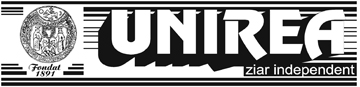 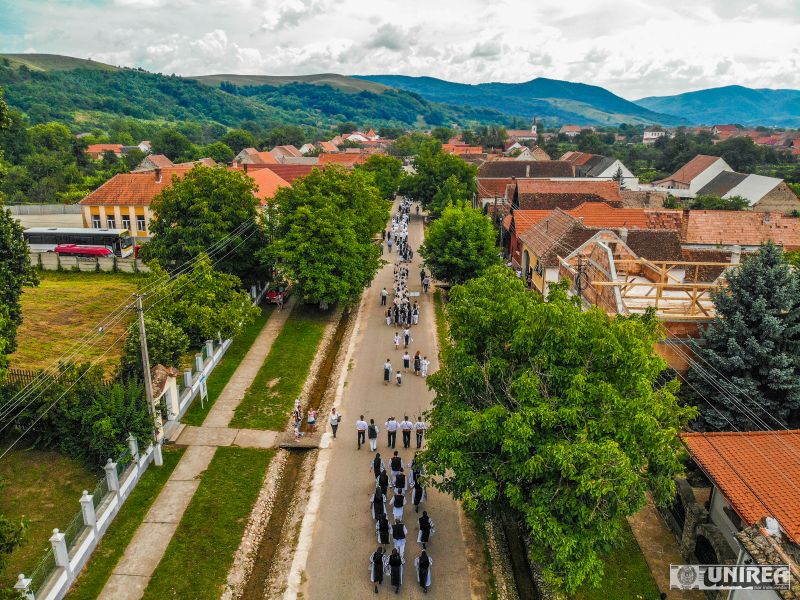 Foto/Video| Festivalul ALBA AFRODA- FIII PIANULUI, ediția a XIV-a. Două zile, Pianul a… cântat, de sărbătoareAdăugat de Ziarul Unirea în 29.07.2018.
Salvat la Curier Judetean
Tags: Afroda, Alba, festivalul, fiii pianului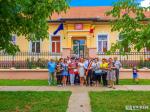 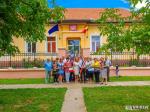 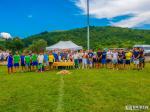 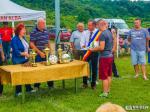 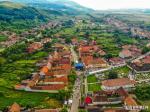 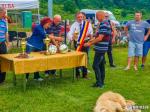 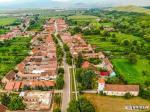 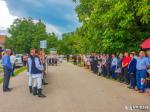 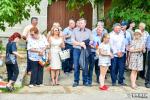 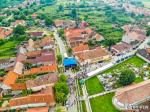 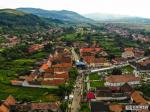 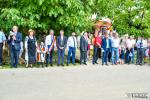 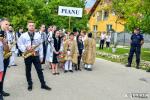 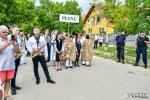 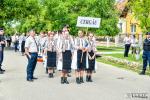 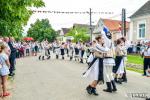 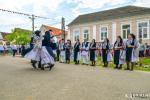 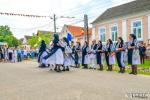 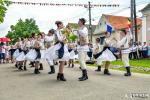 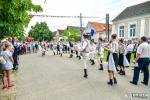 